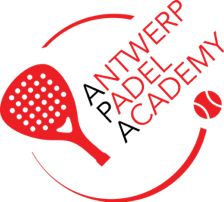 
MEDISCHE FICHE
(Wij vragen deze gegevens enkel om bij een noodsituatie zo effectief mogelijk te kunnen helpen)Huisarts:…………………………………………………...…...	Tel:………………………....……………....Wanneer werd uw kind gevaccineerd tegen tetanus? …………… …………………...…………………Vroegere ziekten en/of heelkundige ingrepen: …………………………………………………………….Is uw kind allergisch voor geneesmiddelen, voedingsmiddelen, iets anders? Zo ja, waarvoor specifiek:……………………………………………………………………………………………Lijdt uw kind aan suikerziekte, astma, een hartkwaal, epilepsie, een huidaandoening,iets anders:…...…...…………………………………………………………………………………….……..Zijn er gedrags- of karakterkenmerken waarvan wij op de hoogte moeten zijn?…………………………………………………………………………………………………………………..Eventuele opmerkingen ivm Corona:………………………………………..……………………………...

…………………………………………………………………………………………………………………..

Privacyverklaring:
Uw persoonsgegevens worden verwerkt door Antwerp Padel Academy te Schoten voor ledenbeheer en organisatie van activiteiten op basis van de contractuele relatie als gevolg van uw inschrijving en om u op de hoogte te houden van onze activiteiten op basis van ons gerechtvaardigd belang om sport aan te bieden. Indien u niet wil dat wij uw gegevens verwerken met het oog op direct marketing, volstaat het ons dat mee te delen via info@antwerppadelacademy.com - GDPRNaam M / VVoornaamGeboorte datumStraatnaam + nrPostnr + GemeenteTel / GsmE-mailSoort StagePadel   -   Omnsiport   –   CompetitieWeek Stage